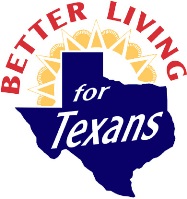 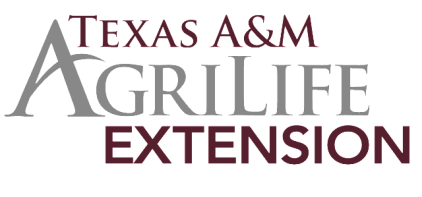 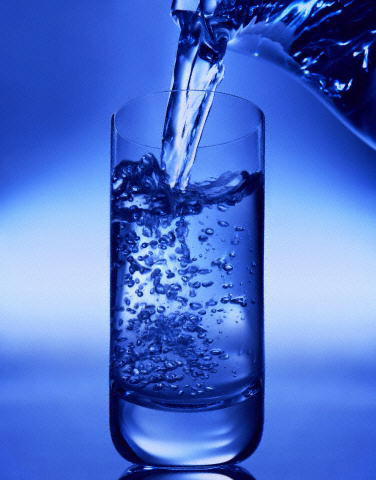 Página 2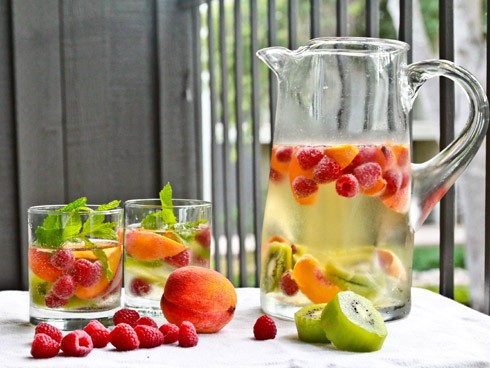 Eventos localesPágina 3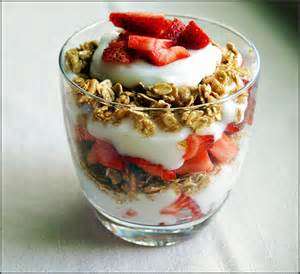 